Effects of Brand Name on Taste PerceptionJessica L. MorrisLongwood UniversityAbstractAdsfkljasdfljsadflkasdjflajsdlkjfj sldfkjlaksdjflas dfljkasdf aksjdf jesica morris Keywords: brand name, taste perception, foodEffect of Brand Names on Taste PerceptionMany consumers rely on brand names to make their purchases. When in stores, they recognize a well-advertised or trusted brand and immediately put that item into their cart. Koenigs and Tranel (2008) did a study involving lesions in the ventromedial prefrontal cortex (VMPC), which is a part of the brain, essential for emotion. Participants were either unlesioned patients or lesion patients and were asked to perform two taste tests, blind and semi-blind. In the blind test, there was an overwhelming support for Pepsi. However, in the semi-blind test, the normal adults preferred Coke. The adults with lesions to the emotional part of the brain continued to prefer Pepsi (Koenigs & Tranel, 2008). This evidence supports the idea of brand preferences.  In a similar study completed by Bowles Jr. and Pronko (1948), participants were given four different colas and asked to identify them. Participants easily recognized brands one, two, and three, however had trouble recognizing brand four. Bowles Jr. and Pronko (1948) attribute this to lack of advertising for cola brand four. As consumers, people often make purchase decisions based solely on brand recognition. After seeing numerous commercials for a certain brand, one becomes familiar with that brand and thus, recognizes it in store.	Some research even supports the idea that brand is more important that taste. Why would consumers choose a product that is not the best tasting? Brand loyalty is when consumers continuously buy from the same brand simply because the brand is the brand. In a study by Paasovaara, Luomala, Pohjanheimo, and Sandell (2012), participants were given yogurt and asked to choose which tasted the best. They were then given the exact same yogurt, but with brand symbolism. They were asked to try the yogurts and choose the best-tasting yogurt. Not surprisingly, the participants’ preferences changed when the brand symbolism was introduced. Therefore, a company cannot solely rely on the quality of their product. They must consider how their brand is presented (Paasovaara et al., 2012).	In contrast, De Wulf, Odekerken-Schröder, Goedertier, and Van Ossel (2005) demonstrated that store brands can produce equal or even higher quality products than national brands. Participants were asked to taste orange juice and choose their favorite. Many participants chose the store brands as having a higher quality product. In a related study by Makens (1965), the experimenter asked participants to identify a brand name in two samples of turkey. In the first sample, the pieces of turkey were identical. Participants had a difficult time making a choice. However, in the second sample, the two pieces of turkey were different. One of the samples actually was that of the brand name they were being asked to identify. Participants almost always chose and identified the brand correctly. Participants overall reported a positive taste experience with the brand name turkey (Makens).	Okamoto et al. (2008) gave participants taste solutions. Half of the participants received the solutions with food names. The other half received the solutions with only number labels. Those participants who received the samples with food names rated the tastes as much more pleasant and enjoyable (Okamoto et al., 2008). This experiment poses a couple of questions. Do people think a product is more enjoyable simply because of the brand? Does a person have a more pleasant experience with Coca-Cola simply knowing that it is Coca-Cola? Regarding Coca-Cola, a study by Breneiser and Allen (2011), showed that people rate taste preference differently based on the presence or absence of a brand name. Participants were given three colas and asked to rank them in taste preference order. This trial was conducted in two samples, one blind and one non-blind. Results showed that Coca-Cola was preferred much more frequently in the non-blind study, where participants knew what they were drinking (Breneiser & Allen, 2011). Once again, brand loyalty has been demonstrated. Similar to many mentioned studies, Joubert and Poalses (2012) conducted a taste preference study on branded and unbranded packaged milk. Their findings showed that brand presence does have an effect on consumer’s choice of milk. Like many of these studies have demonstrated, I hypothesize that participants in this study will prefer a brand name product over a non-branded product.MethodParticipants	In my experiment, participants will be traditional college-age student from a small liberal arts school in central Virginia. They will be participating in requirement for psychology courses. Participants will be chosen using convenience sampling and assigned into groups based on which timeslot they sign up for. I would like to obtain 100 participants, 50 females and 50 males. Materials and Procedure	Participants will be given one of two versions of a survey. They will be sitting in small groups of five at various tables in a psychology lab room. In both surveys, there will be pictures of food items. In survey A (See Appendix A), the foods will not have a brand name on them. In survey B (See Appendix B), however, all of the food items will have a McDonald’s M on the food packaging. Participants will be asked to look at the photos and rate how appetizing they look. It will be rated on a scale from 1-10, 1 being not at all appetizing, 10 being greatly appetizing. Proposed Analysis and Results	For my statistical analysis, I will be doing a ________.Discussion	So what we get drunk, so what we smoke weed, we’re just having fun, and we don’t care who sees.ReferencesBowles Jr., J. W. & Pronko, N. H. (1948). Identification of cola beverages: II. A further study. Journal of Applied Psychology, 32(5), 559-564.doi:10.1037/h0054969Breneiser, J. E., & Allen, S. N. (2011). Taste preference for brand name versus store brand sodas. North American Journal of Psychology, 13(2), 281-290. Retrieved from http:// http://najp.us/De Wulf, K., Odekerken-Schröder, G., Goedertier, F., & Van Ossel, G. (2005). Consumer perceptions of store brands versus national brands. Journal of Consumer Marketing, 22(4), 223-232. doi:10.1108/07363760510605335Joubert, J. P. R., & Poalses, J. (2012). What’s in a name? The effect of a brand name on consumers’ evaluation of fresh milk. International Journal of Consumer Studies, 36(4), 425-431. doi:10.1111/j.1470-6431.2011.01065.xKoenigs, M. & Tranel, D. (2008). Prefrontal cortex damage abolishes brain-cued changes in cola preference. Social Cognitive and Affective Neuroscience, 3(1), 1-6. doi:10.1093/scan/nsm032Makens, J. C. (1965). Effect of brand preference upon consumers’ perceived taste of turkey meat. Journal of Applied Psychology, 49(4), 261-263. doi:10.1037/h0022455Okamoto, M., Wada, Y., Yamaguchi, Y., Kimura, A., Dan, H., Masuda, T., . . . Dan, I. (2009). Influences of food-name labels on perceived tastes. Chemical Senses, 34(3), 187-194. doi:10.1093/chemse/bjn075Paasovaara, R., Luomala, H. T., Pohjanheimo, T., & Sandell, M. (2012). Understanding consumer’s brand-induced food taste perception: A comparison of ‘brand familiarity’ – and ‘consumer value – brand symbolism (in)congruity’ – accounts. Journal of Consumer Behavior, 11(1), 11-20. doi:10.1002/cb.356Figure 1. blah blah blahAppendix AIRB FormsLONGWOOD UNIVERSITYInstitutional Review BoardCommittee Action Form(To Be Completed By Researcher)ProposalTitle: The Effect of Brand Names on Taste PerceptionPrincipalInvestigator: Jessica Morris................................................................................................................................................(For IRB Use Only)Date:_______________________Signature of IRB (circle one) Member/Chair:___________________________________Comments:Longwood University Institutional Review BoardResearch Proposal Submission FormI. ProposalAll Longwood University administration, faculty, and students conducting investigations involving human subjects, and all other researchers conducting investigations involving human subjects at Longwood University, must submit a research proposal to be reviewed and approved by the Human Subject Research Review Committee prior to the commencement of research. Research involving children should conform to the ethical standards found at http://www.srcd.org/ethicalstandards.html. Some types of human subjects research are exempt from the provisions of state and federal law, however, even research exempt from these provisions must be reviewed by the committee to determine that they are indeed exempt. Research proposals submitted to the committee must follow the protocols contained in this form and include the following information. Check those that are included.[  ]  A description of the research, including:A Title, The purpose of the research, and The methods or procedures to be employed including descriptions of: The human subjects and the criteria for including them in the research, What is to be done with or to them, Any possible risks, stress, or requests for information subjects might consider personal or sensitive, or which may be illegal, and whether or not the only risk to the subjects is the harm resulting from a breach of confidentiality, the steps that will be taken to ensure the anonymity and confidentiality of the subjects, the permissions from other institutions, if required, that will be obtained. [  ]  A signed, completed copy of this submission form.In addition, the research proposal may have to include the following documents. Check those that are included.[ ] A copy of the test, survey, or questionnaire, if employed, and if it is not a standardized professional diagnostic tool otherwise specified in the proposal.[ ] A copy of the written statement explaining the research indicating that participation is voluntary, if required. (See III. A. below.)[ ] A copy of what will be said to subjects before and after the research is conducted, if the methodology requires that the subjects be misled in any way. (See III. B.)[ ] A copy of the informed consent statement that will be used, if required. (See Sec. IV. below.) A model informed consent statement can be found at the end of this form.II. ExemptionsIf your research falls into any of the categories of research below, it is exempt from the requirement of obtaining written informed consent and being reviewed by the entire Committee, and only 1 copy of the proposal need be submitted. All others must submit 3 copies of their proposal. If your project conforms to any of the following descriptions, check those which apply:[ ]	Research or student learning outcomes assessments conducted in educational settings involvingregular or special education instructional strategies, the effectiveness of or the comparison amonginstructional techniques, curricula, or classroom management methods, or the use of educationaltests, whether cognitive, diagnostic, aptitude, or achievement, if the data from such tests arerecorded in a manner so that subjects cannot be identified, directly or through identifiers linked tothe subjects.[ ]	Research involving survey or interview procedures unless responses are recorded in such a mannerthat the subjects can be identified, directly or through identifiers linked to the subjects, and either (i)the subject's responses, if they became known outside the research, could reasonably place thesubject at risk of criminal or civil liability or be damaging to the subject's financial standing oremployability or (ii) the research deals with sensitive aspects of the subject's own behavior, such assexual behavior, drug or alcohol use, or illegal conduct.[ ]	Research involving survey or interview procedures, when the respondents are elected or appointedpublic officials or candidates for public office.[ ]	Research involving solely the observation of public behavior, including observation by participants,unless observations are recorded in such a manner that the subjects can be identified, directly orthrough identifiers linked to the subjects, and either (i) the subject's responses, if they becameknown outside the research, could reasonably place the subject at risk of criminal or civil liability orbe damaging to the subject's financial standing or employability or (ii) the research deals withsensitive aspects of the subject's own behavior, such as sexual behavior, drug or alcohol use, orillegal conduct.[ ]	Research involving the collection or study of existing data, documents, records, pathologicalspecimens, or diagnostic specimens, if these sources are publicly available or if the information isrecorded by the investigator in a manner so that subjects cannot be identified, directly or throughidentifiers linked to the subjects.III. Special Types of ResearchA. In addition to the above types of research that are exempt from the requirement to obtain written informed consent and full committee review, the committee may waive the requirement that the investigator obtain written informed consent for some or all subjects for the following type of research. If your research conforms to the following description, indicate by checking.[  ]	Research in which the only record linking the subject and the research would be the consentdocument, and the principal risk would be potential harm resulting from a breach ofconfidentiality.In the forgoing type of research, the committee may require the investigator to provide the subjects with a written statement explaining the research and indicating that their participation is voluntary. In addition, each subject shall be asked whether s/he wants documentation linking him or her to the research,and the subject’s wishes shall govern. In the case that the subject agrees to be identified in the research, her or his written permission to do so shall be obtained by the researcher.B. Some research methodologies may require that the subjects be initially misled regarding the purpose of the research, and so require that the consent procedure omit or alter some or all of the basic elements of informed consent, or waive the requirement to obtain informed consent. If your research conforms to the following description, indicate by checking.[  ]	Research involves no more than "minimal risk" or risk of harm not greater than those ordinarilyencountered in daily life or during the performance of routine physical or psychologicalexaminations or tests, research could not practicably be performed without the omission, alterationor waiver, and the omission, alteration or waiver will not adversely affect the rights and welfare ofthe subjects.In the forgoing type of research, the committee requires the researcher to provide the subjects with an adequate post-investigative explanation of the purpose and methods of the research, or explanatory debriefing procedure to be undertaken immediately after the conclusion of each subject's participation. The committee requires investigators undertaking this sort of research to furnish the committee with copies of the information that will be supplied to the subject before and after the investigation.IV. Written Informed ConsentResearch engaged in all other types of research must obtain written informed consent from the research subjects. Informed consent means the knowing and voluntary agreement, without undue inducement or any element of force, fraud, deceit, duress, or other form of constraint or coercion, of a person who is capable of exercising free power of choice.The basic elements of information necessary to such consent are:1. A reasonable and comprehensible explanation to the person of the proposed procedures of protocols to be followed, their purposes, including descriptions of any attendant discomforts, and risks and benefits reasonably to be expected; 2. A disclosure of any appropriate alternative procedures or therapies that might be advantageous for the person; 3. An instruction that the person may withdraw his consent and discontinue participation in the human research at any time without prejudice to her or him; 4. An explanation of any costs or compensation which may accrue to the person and, if applicable, the availability of third party reimbursement for the proposed procedures or protocols; and 5. An offer to answer and answers to any inquiries by the person concerning the procedures and protocols. Informed consent must be obtained in the following manners for the following types of human subjects:(a) competent, then it shall be subscribed to in writing by the person and witnessed; (b) not competent at the time consent is required, then it shall be subscribed to in writing by the person’s legally authorized representative and witnessed; or (c) a minor otherwise capable of rendering informed consent, then it shall be subscribed to in writing by both the minor and her or his legally authorized representative.Legally authorized representative means (a) the parent or parents having custody of a prospective subject, (b) the legal guardian of a prospective subject, or (c) any person or judicial or other body authorized by law or regulation to consent on behalf of a prospective subject to such subject’s participation in the particular human research.Any person authorized by law or regulation to consent on behalf of a prospective subject to such subject’s participation in the particular human research shall include an attorney in fact appointed under a durable power of attorney, to the extent the power grants the authority to make such a decision. The attorney in fact shall not be employed by the person, institution, or agency conducting the human research. No official or employee of the institution or agency conducting or authorizing the research shall be qualified to act as a legally authorized representative.A legally authorized representative may not consent to nontherapeutic research, or research in which there is no reasonable expectation of direct benefit to the physical or mental condition of the human subject, unless it is determined by the human subject research review committee that such research will present no more than a minor increase over minimal risk to the human subject.Notwithstanding consent by a legally authorized representative, no person who is otherwise capable of rendering informed consent shall be forced to participate in any human research.In the case of persons suffering from organic brain diseases causing progressive deterioration of cognition for which there is no known cure or medically accepted treatment, the implementation of experimental courses of therapeutic treatment to which a legally authorized representative has given informed consent shall not constitute the use of force.No informed consent form shall include any language through which the person who is to be the human subject waives or appears to waive any of her or his legal rights, including any release of any individual, institution, or agency or any agents thereof from liability for negligence.Human subject research investigators are responsible for obtaining written informed consent from research subjects in accordance with these specifications, and for obtaining permissions from any other institutions that may be involved in informed consent statement which conforms to these specifications.The Longwood University Institutional Review Board must be informed of any violation or alteration of the research protocol. Continuing research projects must be re-approved annually.The undersigned researcher(s) indicate that the information provided to the committee is accurate and true to the best knowledge of the researcher(s), and that the researcher(s) have conformed to the above guidelines to the best abilities of the researcher(s).Date: ______________  Signed (legibly): ___________________________________Date: ______________  Signed (legibly):___________________________________If this research is being completed in partial fulfillment of a Masters degree, the thesis committee must approve of your project prior to submission of these forms. The signature(s) of your committee chair/advisor on the appropriate form constitutes acknowledgement of this prior approval by your committee.Please indicate the address where you would like the approval form sent (along with phone # and/or e-mail address):Further information of the status of proposals may be found at the following:Dr. Eric Laws, Department of Psychology; Phone:  (434)395-2841; e-mail:  lawsel@longwood.eduDESCRIPTION OF RESEARCHTitle of Research: The Effect of Brand Names on Taste PerceptionPurpose of Research: The goal of this research is to find out whether or not participants can detect a significant taste difference between a brand name food and store brand food. The research is being conducted as an experimental study the supervision of Dr. Eric Laws.Methods and Procedures: Participants: Participants will be Longwood University students who agree to voluntarily participate in the research. The purpose of the research will be explained to the students and they will be asked to participate with the provision that they are free to withdraw at any time without penalty. Procedures: Participants will be given a series of different items to tasteThey will be asked to taste a store brand item and a name brand item, then asked which they prefer the taste ofPossible Risks: It is anticipated that participants will be at no physical, psychological, or emotional risk at any time during the research. Nor is it anticipated that participation in the research will place the participants at any risk of criminal or civil liability, or damage the participants' financial standing or employability.Assurance of Anonymity and Confidentiality: Participants will be informed of the voluntary and confidential nature of the research via instructions on the data collection instrument. Participants will also be instructed not to put their name or any identifying information on the instrument. When collecting data from participants, the researcher will immediately place the data in a large envelope, and will not examine any of the data until all data have been collected. Once collected, the raw data will only be accessible to Jessica Morris and Dr. Eric Laws. In the event that any information provided by a participant should become known outside the research, it is unlikely that any harm would come to the participant. Longwood UniversityConsent for Participation in Social and Behavioral ResearchI consent to participate in the research project entitled:    The Effect of Brand Names on Taste Perceptionbeing conducted in the Department of Psychology byJessica MorrisI understand that my participation in this research is voluntary, and that I am free to withdraw my consent at any time and to discontinue participation in this project without penalty. I acknowledge that the general purpose of this study, the procedures to be followed, and the expected duration of my participation have been explained to me. I acknowledge that I have the opportunity to obtain information regarding this research project, and that any questions I have will be answered to my full satisfaction. I understand that no information will be presented which will identify me as the subject of this study unless I give my permission in writing. I acknowledge that I have read and fully understand this consent form. I sign it freely and voluntarily. A copy of this form will be given to me. Name (Print): _________________________________________Date: _________________	Signed: ________________________I understand that if I have concerns or complaints about my treatment in this study, I am encouraged to contact the Office of Academic Affairs at Longwood University at (434) 395-2010.Institutional Review Board, Research Proposal Submission FormIf this research is being completed in partial fulfillment of a Masters degree, the thesis committee must approve of your project prior to submission of these forms. The signature(s) of your committee chair/advisor below constitutes acknowledgement of this prior approval by your committee.Date: ______________ Signed: ___________________________________Date: ______________ Signed: ___________________________________Date: ______________ Signed: ___________________________________Appendix BSurvey ARate the following pictures on how appetizing they look, 1 being not very appetizing, 10 being very appetizing. Circle a number.Age: _________		Gender: _________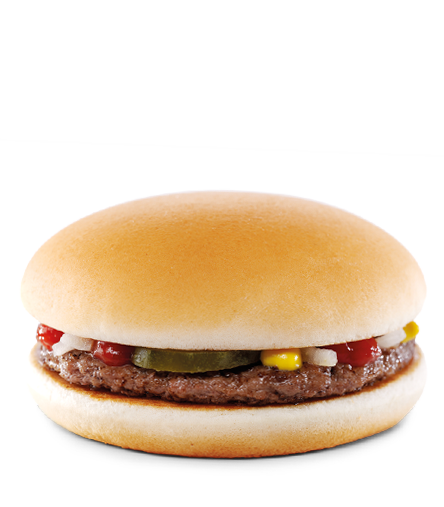 1. 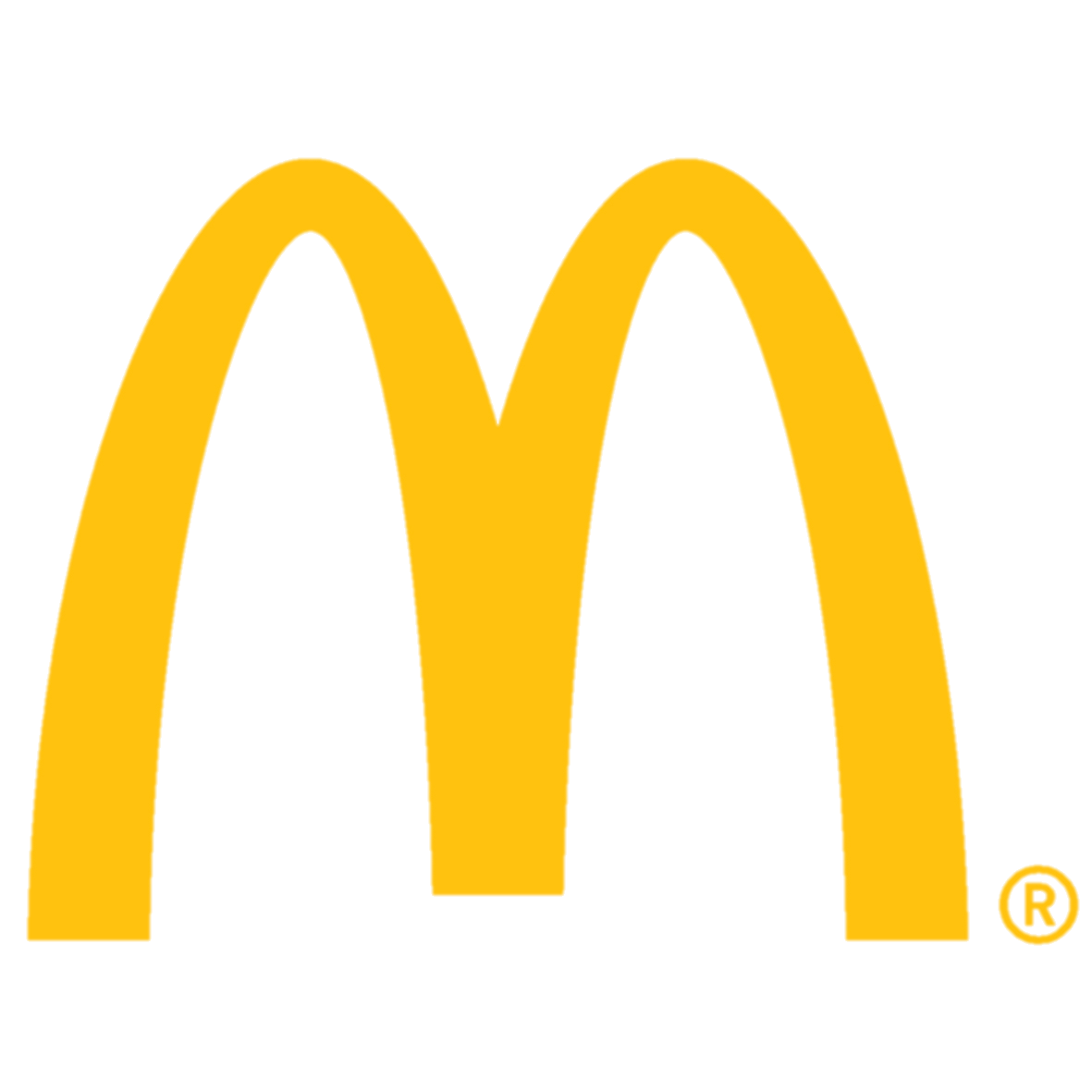 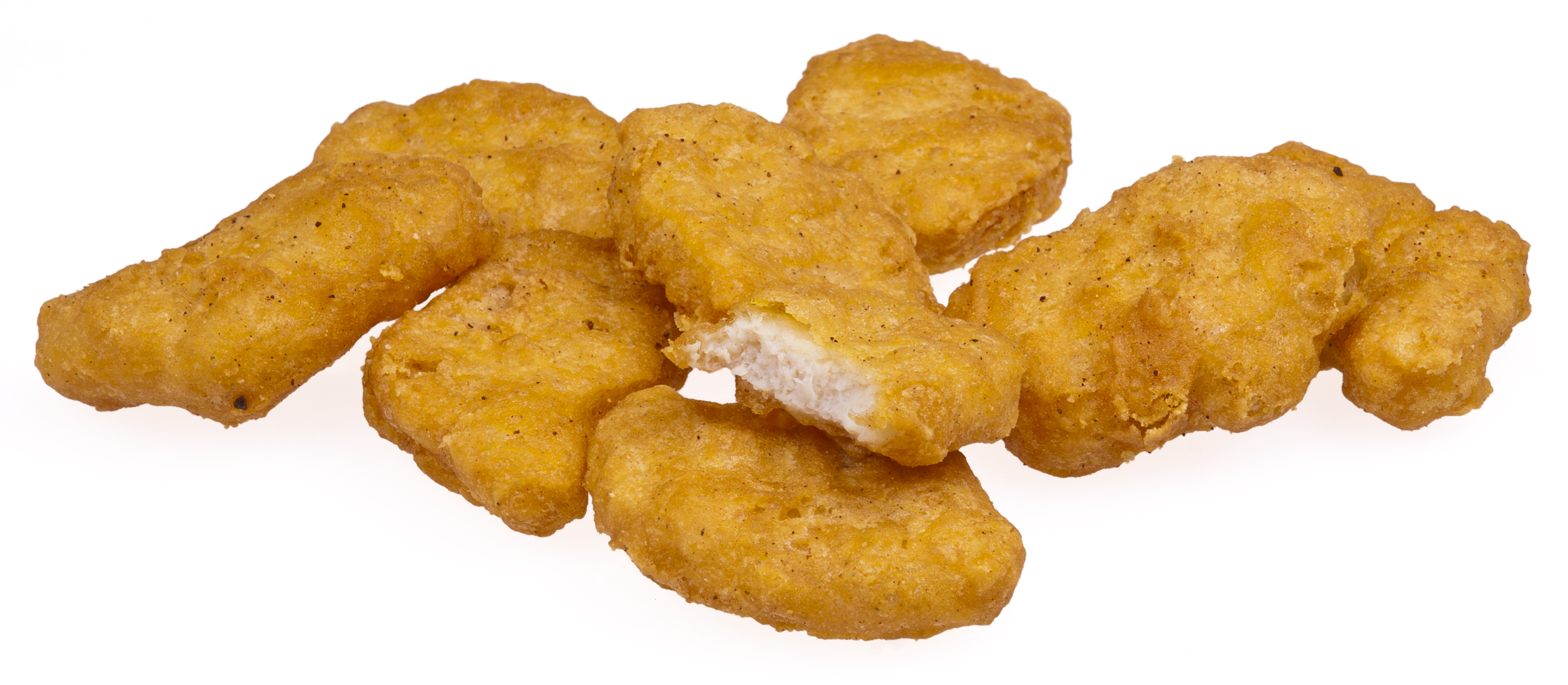 2. 3. 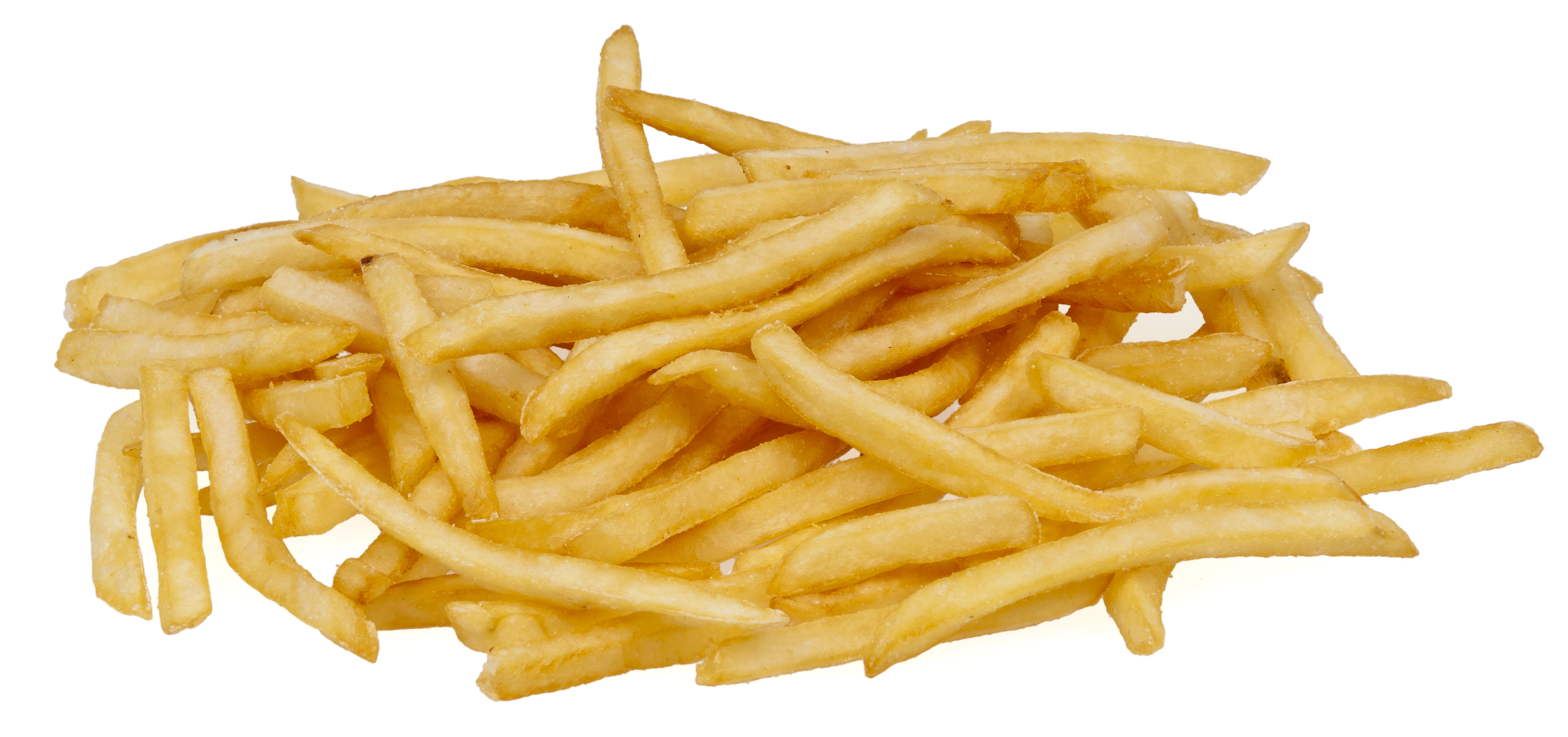 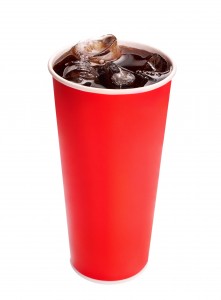 4. Appendix CSurvey BRate the following pictures on how appetizing they look, 1 being not very appetizing, 10 being very appetizing. Circle a number.Age: _________		Gender: _________1. 2. 3. 4. []Meets the criteria for making research exempt from obtaining written informedconsent and Committee review.consent and Committee review.consent and Committee review.[]Approved by the Longwood University Institutional Review Board.[]Approved with revisions by the Longwood University Institutional Review Board.[]Rejected by the Longwood University Institutional Review Board.